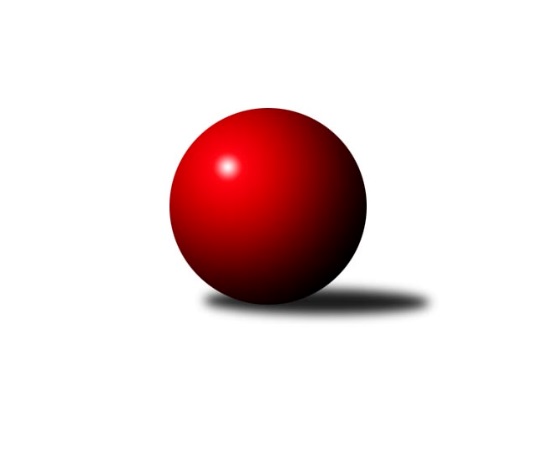 Č.8Ročník 2022/2023	15.8.2024 Zlínská krajská soutěž 2022/2023Statistika 8. kolaTabulka družstev:		družstvo	záp	výh	rem	proh	skore	sety	průměr	body	plné	dorážka	chyby	1.	TJ Sokol Machová B	8	8	0	0	42.5 : 5.5 	(46.5 : 17.5)	1711	16	1185	526	28.6	2.	TJ Sokol Luhačovice B	8	6	0	2	31.0 : 17.0 	(39.0 : 25.0)	1668	12	1171	497	26.4	3.	TJ Chropyně	8	5	0	3	28.5 : 19.5 	(34.0 : 30.0)	1666	10	1160	505	36.1	4.	TJ Bojkovice Krons B	6	4	0	2	20.0 : 16.0 	(22.0 : 26.0)	1617	8	1150	467	39.3	5.	TJ Spartak Hluk	8	4	0	4	25.0 : 23.0 	(36.5 : 27.5)	1586	8	1138	449	42.3	6.	SC Bylnice B	7	3	0	4	15.0 : 27.0 	(23.0 : 33.0)	1592	6	1131	461	42.1	7.	TJ Sokol Machová C	8	3	0	5	19.5 : 28.5 	(28.0 : 36.0)	1586	6	1124	462	46.9	8.	TJ Bojkovice Krons C	7	2	0	5	18.5 : 23.5 	(29.5 : 26.5)	1578	4	1129	449	42.4	9.	VKK Vsetín C	7	2	0	5	15.0 : 27.0 	(25.5 : 30.5)	1616	4	1135	481	33.7	10.	KC Zlín D	7	0	0	7	7.0 : 35.0 	(12.0 : 44.0)	1506	0	1087	419	57.1Tabulka doma:		družstvo	záp	výh	rem	proh	skore	sety	průměr	body	maximum	minimum	1.	TJ Sokol Machová B	3	3	0	0	15.0 : 3.0 	(17.0 : 7.0)	1708	6	1770	1669	2.	TJ Bojkovice Krons B	3	3	0	0	13.0 : 5.0 	(14.5 : 9.5)	1766	6	1782	1742	3.	TJ Sokol Luhačovice B	4	3	0	1	16.0 : 8.0 	(20.5 : 11.5)	1713	6	1738	1658	4.	TJ Chropyně	3	2	0	1	10.0 : 8.0 	(13.0 : 11.0)	1667	4	1678	1659	5.	SC Bylnice B	5	2	0	3	10.0 : 20.0 	(18.5 : 21.5)	1586	4	1622	1563	6.	VKK Vsetín C	3	1	0	2	8.0 : 10.0 	(14.5 : 9.5)	1646	2	1685	1620	7.	TJ Bojkovice Krons C	4	1	0	3	10.5 : 13.5 	(19.5 : 12.5)	1643	2	1749	1577	8.	TJ Spartak Hluk	4	1	0	3	9.0 : 15.0 	(17.0 : 15.0)	1489	2	1549	1455	9.	TJ Sokol Machová C	5	1	0	4	8.5 : 21.5 	(15.0 : 25.0)	1567	2	1634	1521	10.	KC Zlín D	3	0	0	3	3.0 : 15.0 	(6.0 : 18.0)	1489	0	1535	1462Tabulka venku:		družstvo	záp	výh	rem	proh	skore	sety	průměr	body	maximum	minimum	1.	TJ Sokol Machová B	5	5	0	0	27.5 : 2.5 	(29.5 : 10.5)	1714	10	1742	1653	2.	TJ Spartak Hluk	4	3	0	1	16.0 : 8.0 	(19.5 : 12.5)	1611	6	1642	1566	3.	TJ Sokol Luhačovice B	4	3	0	1	15.0 : 9.0 	(18.5 : 13.5)	1657	6	1721	1566	4.	TJ Chropyně	5	3	0	2	18.5 : 11.5 	(21.0 : 19.0)	1665	6	1714	1607	5.	TJ Sokol Machová C	3	2	0	1	11.0 : 7.0 	(13.0 : 11.0)	1592	4	1643	1526	6.	SC Bylnice B	2	1	0	1	5.0 : 7.0 	(4.5 : 11.5)	1594	2	1597	1590	7.	TJ Bojkovice Krons C	3	1	0	2	8.0 : 10.0 	(10.0 : 14.0)	1557	2	1645	1460	8.	TJ Bojkovice Krons B	3	1	0	2	7.0 : 11.0 	(7.5 : 16.5)	1543	2	1591	1504	9.	VKK Vsetín C	4	1	0	3	7.0 : 17.0 	(11.0 : 21.0)	1609	2	1699	1489	10.	KC Zlín D	4	0	0	4	4.0 : 20.0 	(6.0 : 26.0)	1510	0	1579	1482Tabulka podzimní části:		družstvo	záp	výh	rem	proh	skore	sety	průměr	body	doma	venku	1.	TJ Sokol Machová B	8	8	0	0	42.5 : 5.5 	(46.5 : 17.5)	1711	16 	3 	0 	0 	5 	0 	0	2.	TJ Sokol Luhačovice B	8	6	0	2	31.0 : 17.0 	(39.0 : 25.0)	1668	12 	3 	0 	1 	3 	0 	1	3.	TJ Chropyně	8	5	0	3	28.5 : 19.5 	(34.0 : 30.0)	1666	10 	2 	0 	1 	3 	0 	2	4.	TJ Bojkovice Krons B	6	4	0	2	20.0 : 16.0 	(22.0 : 26.0)	1617	8 	3 	0 	0 	1 	0 	2	5.	TJ Spartak Hluk	8	4	0	4	25.0 : 23.0 	(36.5 : 27.5)	1586	8 	1 	0 	3 	3 	0 	1	6.	SC Bylnice B	7	3	0	4	15.0 : 27.0 	(23.0 : 33.0)	1592	6 	2 	0 	3 	1 	0 	1	7.	TJ Sokol Machová C	8	3	0	5	19.5 : 28.5 	(28.0 : 36.0)	1586	6 	1 	0 	4 	2 	0 	1	8.	TJ Bojkovice Krons C	7	2	0	5	18.5 : 23.5 	(29.5 : 26.5)	1578	4 	1 	0 	3 	1 	0 	2	9.	VKK Vsetín C	7	2	0	5	15.0 : 27.0 	(25.5 : 30.5)	1616	4 	1 	0 	2 	1 	0 	3	10.	KC Zlín D	7	0	0	7	7.0 : 35.0 	(12.0 : 44.0)	1506	0 	0 	0 	3 	0 	0 	4Tabulka jarní části:		družstvo	záp	výh	rem	proh	skore	sety	průměr	body	doma	venku	1.	KC Zlín D	0	0	0	0	0.0 : 0.0 	(0.0 : 0.0)	0	0 	0 	0 	0 	0 	0 	0 	2.	SC Bylnice B	0	0	0	0	0.0 : 0.0 	(0.0 : 0.0)	0	0 	0 	0 	0 	0 	0 	0 	3.	TJ Spartak Hluk	0	0	0	0	0.0 : 0.0 	(0.0 : 0.0)	0	0 	0 	0 	0 	0 	0 	0 	4.	TJ Chropyně	0	0	0	0	0.0 : 0.0 	(0.0 : 0.0)	0	0 	0 	0 	0 	0 	0 	0 	5.	TJ Sokol Machová C	0	0	0	0	0.0 : 0.0 	(0.0 : 0.0)	0	0 	0 	0 	0 	0 	0 	0 	6.	TJ Bojkovice Krons C	0	0	0	0	0.0 : 0.0 	(0.0 : 0.0)	0	0 	0 	0 	0 	0 	0 	0 	7.	VKK Vsetín C	0	0	0	0	0.0 : 0.0 	(0.0 : 0.0)	0	0 	0 	0 	0 	0 	0 	0 	8.	TJ Sokol Machová B	0	0	0	0	0.0 : 0.0 	(0.0 : 0.0)	0	0 	0 	0 	0 	0 	0 	0 	9.	TJ Bojkovice Krons B	0	0	0	0	0.0 : 0.0 	(0.0 : 0.0)	0	0 	0 	0 	0 	0 	0 	0 	10.	TJ Sokol Luhačovice B	0	0	0	0	0.0 : 0.0 	(0.0 : 0.0)	0	0 	0 	0 	0 	0 	0 	0 Zisk bodů pro družstvo:		jméno hráče	družstvo	body	zápasy	v %	dílčí body	sety	v %	1.	Jiří Michalík 	TJ Sokol Machová B 	8	/	8	(100%)	13.5	/	16	(84%)	2.	Lenka Mikešová 	TJ Chropyně  	6.5	/	8	(81%)	10.5	/	16	(66%)	3.	Martin Hradský 	TJ Bojkovice Krons B 	6	/	6	(100%)	8	/	12	(67%)	4.	Šárka Drahotuská 	TJ Sokol Machová B 	6	/	7	(86%)	8.5	/	14	(61%)	5.	Hana Krajíčková 	TJ Sokol Luhačovice B 	6	/	8	(75%)	9.5	/	16	(59%)	6.	Ondřej Kelíšek 	TJ Spartak Hluk 	5	/	6	(83%)	10	/	12	(83%)	7.	Jiří Fryštacký 	TJ Sokol Machová B 	5	/	8	(63%)	11.5	/	16	(72%)	8.	Jaroslav Krejčíř 	TJ Chropyně  	5	/	8	(63%)	8	/	16	(50%)	9.	Bohumil Fryštacký 	TJ Sokol Machová B 	4.5	/	6	(75%)	8	/	12	(67%)	10.	Zdeněk Kočíř 	TJ Spartak Hluk 	4	/	5	(80%)	8	/	10	(80%)	11.	Petr Foltýn 	VKK Vsetín C 	4	/	5	(80%)	7	/	10	(70%)	12.	Jiří Pospíšil 	TJ Spartak Hluk 	4	/	5	(80%)	6	/	10	(60%)	13.	Vlastimil Lahuta 	TJ Bojkovice Krons C 	4	/	6	(67%)	9	/	12	(75%)	14.	Andrea Katriňáková 	TJ Sokol Luhačovice B 	4	/	6	(67%)	9	/	12	(75%)	15.	Ondřej Novák 	SC Bylnice B 	4	/	6	(67%)	7	/	12	(58%)	16.	Ludmila Pančochová 	TJ Sokol Luhačovice B 	4	/	7	(57%)	10	/	14	(71%)	17.	Miroslav Ševeček 	TJ Sokol Machová C 	4	/	7	(57%)	7	/	14	(50%)	18.	Lukáš Michalík 	TJ Sokol Machová B 	3	/	3	(100%)	5	/	6	(83%)	19.	Miroslav Šopík 	TJ Bojkovice Krons C 	3	/	4	(75%)	6	/	8	(75%)	20.	Milan Podaný 	TJ Chropyně  	3	/	5	(60%)	6	/	10	(60%)	21.	Dita Stratilová 	VKK Vsetín C 	3	/	5	(60%)	6	/	10	(60%)	22.	Jaroslav Sojka 	TJ Bojkovice Krons C 	3	/	5	(60%)	4.5	/	10	(45%)	23.	Jakub Pavlištík 	TJ Sokol Machová C 	3	/	6	(50%)	8	/	12	(67%)	24.	Václav Vlček 	TJ Sokol Machová C 	3	/	6	(50%)	4	/	12	(33%)	25.	Monika Hubíková 	TJ Sokol Luhačovice B 	2	/	2	(100%)	4	/	4	(100%)	26.	Eva Hajdová 	VKK Vsetín C 	2	/	2	(100%)	4	/	4	(100%)	27.	Michal Kuchařík 	TJ Chropyně  	2	/	5	(40%)	5.5	/	10	(55%)	28.	Ladislav Strnad 	SC Bylnice B 	2	/	5	(40%)	5.5	/	10	(55%)	29.	Jaroslav Kramár 	TJ Bojkovice Krons C 	2	/	5	(40%)	4	/	10	(40%)	30.	Michal Pecl 	SC Bylnice B 	2	/	5	(40%)	4	/	10	(40%)	31.	Jana Dvořáková 	TJ Sokol Machová C 	2	/	6	(33%)	4	/	12	(33%)	32.	Vladimír Beran 	TJ Chropyně  	2	/	6	(33%)	4	/	12	(33%)	33.	Karel Skoumal 	KC Zlín D 	2	/	6	(33%)	3	/	12	(25%)	34.	Tomáš Hanáček 	KC Zlín D 	2	/	7	(29%)	2.5	/	14	(18%)	35.	Jan Hastík 	TJ Sokol Machová C 	1.5	/	3	(50%)	4	/	6	(67%)	36.	Jan Lahuta 	TJ Bojkovice Krons C 	1.5	/	4	(38%)	2	/	8	(25%)	37.	Tomáš Galuška 	TJ Spartak Hluk 	1	/	1	(100%)	2	/	2	(100%)	38.	Dominik Slavíček 	TJ Bojkovice Krons B 	1	/	1	(100%)	1	/	2	(50%)	39.	Zdeněk Kafka 	TJ Bojkovice Krons B 	1	/	2	(50%)	3	/	4	(75%)	40.	Věra Skoumalová 	KC Zlín D 	1	/	2	(50%)	2	/	4	(50%)	41.	Jan Křižka 	TJ Bojkovice Krons C 	1	/	3	(33%)	3	/	6	(50%)	42.	Eva Kyseláková 	TJ Spartak Hluk 	1	/	3	(33%)	2	/	6	(33%)	43.	Vlastimil Struhař 	TJ Bojkovice Krons B 	1	/	3	(33%)	2	/	6	(33%)	44.	Helena Konečná 	TJ Sokol Luhačovice B 	1	/	3	(33%)	2	/	6	(33%)	45.	Jana Šopíková 	TJ Bojkovice Krons B 	1	/	3	(33%)	1.5	/	6	(25%)	46.	Ludvík Jurásek 	TJ Spartak Hluk 	1	/	4	(25%)	4.5	/	8	(56%)	47.	Hana Polišenská 	KC Zlín D 	1	/	4	(25%)	2.5	/	8	(31%)	48.	Lumír Navrátil 	TJ Bojkovice Krons B 	1	/	4	(25%)	2	/	8	(25%)	49.	Tomáš Indra 	TJ Spartak Hluk 	1	/	4	(25%)	2	/	8	(25%)	50.	Petr Bařinka 	TJ Bojkovice Krons B 	1	/	5	(20%)	4.5	/	10	(45%)	51.	Adéla Foltýnová 	VKK Vsetín C 	1	/	5	(20%)	3	/	10	(30%)	52.	Matěj Čunek 	KC Zlín D 	1	/	6	(17%)	2	/	12	(17%)	53.	Vladimíra Strnková 	SC Bylnice B 	1	/	7	(14%)	4.5	/	14	(32%)	54.	Vojtěch Hrňa 	VKK Vsetín C 	1	/	7	(14%)	4	/	14	(29%)	55.	Petra Gottwaldová 	VKK Vsetín C 	0	/	1	(0%)	1	/	2	(50%)	56.	Zdenka Svobodová 	TJ Sokol Luhačovice B 	0	/	1	(0%)	0.5	/	2	(25%)	57.	Evžen Štětkař 	KC Zlín D 	0	/	1	(0%)	0	/	2	(0%)	58.	Martin Orság 	VKK Vsetín C 	0	/	1	(0%)	0	/	2	(0%)	59.	Miroslav Nožička 	TJ Spartak Hluk 	0	/	2	(0%)	1	/	4	(25%)	60.	Roman Prachař 	TJ Spartak Hluk 	0	/	2	(0%)	1	/	4	(25%)	61.	Radek Hajda 	VKK Vsetín C 	0	/	2	(0%)	0.5	/	4	(13%)	62.	Adam Záhořák 	KC Zlín D 	0	/	2	(0%)	0	/	4	(0%)	63.	Gabriela Benková 	TJ Sokol Machová C 	0	/	4	(0%)	1	/	8	(13%)	64.	Antonín Strnad 	SC Bylnice B 	0	/	5	(0%)	2	/	10	(20%)Průměry na kuželnách:		kuželna	průměr	plné	dorážka	chyby	výkon na hráče	1.	TJ Bojkovice Krons, 1-2	1688	1195	493	37.5	(422.2)	2.	TJ Sokol Luhačovice, 1-4	1657	1162	495	31.1	(414.4)	3.	Chropyně, 1-2	1637	1143	493	34.7	(409.3)	4.	TJ Sokol Machová, 1-2	1621	1146	474	43.3	(405.4)	5.	TJ Zbrojovka Vsetín, 1-4	1608	1130	477	37.8	(402.1)	6.	KC Zlín, 1-4	1573	1115	458	49.6	(393.4)	7.	TJ Spartak Hluk, 1-2	1496	1071	425	39.5	(374.2)Nejlepší výkony na kuželnách:TJ Bojkovice Krons, 1-2TJ Bojkovice Krons B	1829	6. kolo	Martin Hradský 	TJ Bojkovice Krons B	510	4. koloTJ Bojkovice Krons B	1804	8. kolo	Martin Hradský 	TJ Bojkovice Krons B	498	1. koloTJ Bojkovice Krons B	1782	4. kolo	Lumír Navrátil 	TJ Bojkovice Krons B	497	6. koloTJ Bojkovice Krons B	1773	1. kolo	Martin Hradský 	TJ Bojkovice Krons B	479	8. koloTJ Bojkovice Krons C	1749	5. kolo	Martin Hradský 	TJ Bojkovice Krons B	478	6. koloTJ Bojkovice Krons B	1742	3. kolo	Jiří Michalík 	TJ Sokol Machová B	472	3. koloTJ Sokol Machová B	1742	3. kolo	Dita Stratilová 	VKK Vsetín C	464	1. koloTJ Sokol Luhačovice B	1720	3. kolo	Martin Hradský 	TJ Bojkovice Krons B	463	3. koloTJ Chropyně 	1714	4. kolo	Jana Šopíková 	TJ Bojkovice Krons B	461	8. koloVKK Vsetín C	1699	1. kolo	Ludmila Pančochová 	TJ Sokol Luhačovice B	460	3. koloTJ Sokol Luhačovice, 1-4TJ Sokol Luhačovice B	1738	8. kolo	Hana Krajíčková 	TJ Sokol Luhačovice B	492	4. koloTJ Sokol Luhačovice B	1730	6. kolo	Andrea Katriňáková 	TJ Sokol Luhačovice B	457	6. koloTJ Sokol Machová B	1728	2. kolo	Jiří Fryštacký 	TJ Sokol Machová B	446	2. koloTJ Sokol Luhačovice B	1724	4. kolo	Bohumil Fryštacký 	TJ Sokol Machová B	442	2. koloTJ Sokol Luhačovice B	1658	2. kolo	Ludmila Pančochová 	TJ Sokol Luhačovice B	441	8. koloVKK Vsetín C	1636	8. kolo	Andrea Katriňáková 	TJ Sokol Luhačovice B	438	8. koloTJ Bojkovice Krons C	1565	4. kolo	Ludmila Pančochová 	TJ Sokol Luhačovice B	436	2. koloKC Zlín D	1482	6. kolo	Helena Konečná 	TJ Sokol Luhačovice B	433	8. kolo		. kolo	Hana Krajíčková 	TJ Sokol Luhačovice B	433	6. kolo		. kolo	Andrea Katriňáková 	TJ Sokol Luhačovice B	432	4. koloChropyně, 1-2TJ Sokol Luhačovice B	1721	5. kolo	Lenka Mikešová 	TJ Chropyně 	453	1. koloTJ Chropyně 	1678	5. kolo	Jaroslav Krejčíř 	TJ Chropyně 	452	6. koloTJ Chropyně 	1663	6. kolo	Lenka Mikešová 	TJ Chropyně 	451	5. koloTJ Chropyně 	1659	1. kolo	Hana Krajíčková 	TJ Sokol Luhačovice B	447	5. koloTJ Spartak Hluk	1615	6. kolo	Ludmila Pančochová 	TJ Sokol Luhačovice B	442	5. koloKC Zlín D	1486	1. kolo	Monika Hubíková 	TJ Sokol Luhačovice B	438	5. kolo		. kolo	Jiří Pospíšil 	TJ Spartak Hluk	436	6. kolo		. kolo	Milan Podaný 	TJ Chropyně 	428	1. kolo		. kolo	Zdeněk Kočíř 	TJ Spartak Hluk	418	6. kolo		. kolo	Lenka Mikešová 	TJ Chropyně 	417	6. koloTJ Sokol Machová, 1-2TJ Sokol Machová B	1770	7. kolo	Jiří Fryštacký 	TJ Sokol Machová B	477	7. koloTJ Sokol Machová B	1732	6. kolo	Jiří Michalík 	TJ Sokol Machová B	455	7. koloTJ Sokol Machová B	1684	8. kolo	Ondřej Kelíšek 	TJ Spartak Hluk	451	4. koloTJ Sokol Machová B	1669	5. kolo	Jiří Michalík 	TJ Sokol Machová B	442	6. koloTJ Chropyně 	1639	3. kolo	Lukáš Michalík 	TJ Sokol Machová B	440	6. koloTJ Sokol Machová C	1634	2. kolo	Lenka Mikešová 	TJ Chropyně 	436	8. koloTJ Sokol Luhačovice B	1621	1. kolo	Jiří Fryštacký 	TJ Sokol Machová B	436	6. koloTJ Spartak Hluk	1619	4. kolo	Miroslav Ševeček 	TJ Sokol Machová C	435	2. koloVKK Vsetín C	1610	5. kolo	Lukáš Michalík 	TJ Sokol Machová B	435	7. koloTJ Chropyně 	1607	8. kolo	Jiří Michalík 	TJ Sokol Machová B	433	5. koloTJ Zbrojovka Vsetín, 1-4VKK Vsetín C	1685	4. kolo	Eva Hajdová 	VKK Vsetín C	467	6. koloTJ Chropyně 	1675	7. kolo	Ondřej Kelíšek 	TJ Spartak Hluk	456	8. koloTJ Sokol Machová B	1653	1. kolo	Ladislav Strnad 	SC Bylnice B	450	1. koloTJ Bojkovice Krons C	1645	6. kolo	Petr Foltýn 	VKK Vsetín C	445	4. koloTJ Spartak Hluk	1642	8. kolo	Ondřej Novák 	SC Bylnice B	439	8. koloTJ Chropyně 	1642	2. kolo	Dita Stratilová 	VKK Vsetín C	437	6. koloVKK Vsetín C	1632	6. kolo	Jaroslav Krejčíř 	TJ Chropyně 	436	2. koloSC Bylnice B	1622	8. kolo	Eva Hajdová 	VKK Vsetín C	435	4. koloVKK Vsetín C	1620	2. kolo	Ladislav Strnad 	SC Bylnice B	434	8. koloSC Bylnice B	1593	3. kolo	Milan Podaný 	TJ Chropyně 	433	2. koloKC Zlín, 1-4VKK Vsetín C	1726	7. kolo	Jiří Fryštacký 	TJ Sokol Machová B	472	4. koloTJ Sokol Machová B	1717	4. kolo	Bohumil Fryštacký 	TJ Sokol Machová B	455	4. koloTJ Sokol Machová C	1608	8. kolo	Filip Mlčoch 	KC Zlín D	451	7. koloTJ Spartak Hluk	1566	2. kolo	Vojtěch Hrňa 	VKK Vsetín C	447	7. koloKC Zlín D	1535	2. kolo	Dita Stratilová 	VKK Vsetín C	433	7. koloKC Zlín D	1503	7. kolo	Ondřej Kelíšek 	TJ Spartak Hluk	432	2. koloKC Zlín D	1471	8. kolo	Jiří Michalík 	TJ Sokol Machová B	430	4. koloKC Zlín D	1462	4. kolo	Petr Foltýn 	VKK Vsetín C	425	7. kolo		. kolo	Adéla Foltýnová 	VKK Vsetín C	421	7. kolo		. kolo	Miroslav Ševeček 	TJ Sokol Machová C	420	8. koloTJ Spartak Hluk, 1-2TJ Sokol Luhačovice B	1566	7. kolo	Hana Krajíčková 	TJ Sokol Luhačovice B	421	7. koloTJ Spartak Hluk	1549	7. kolo	Petr Foltýn 	VKK Vsetín C	416	3. koloTJ Bojkovice Krons B	1504	5. kolo	Petr Bařinka 	TJ Bojkovice Krons B	415	5. koloVKK Vsetín C	1489	3. kolo	Jiří Pospíšil 	TJ Spartak Hluk	408	7. koloTJ Spartak Hluk	1480	1. kolo	Vlastimil Lahuta 	TJ Bojkovice Krons C	404	1. koloTJ Spartak Hluk	1472	5. kolo	Zdeněk Kočíř 	TJ Spartak Hluk	403	7. koloTJ Bojkovice Krons C	1460	1. kolo	Ondřej Kelíšek 	TJ Spartak Hluk	401	5. koloTJ Spartak Hluk	1455	3. kolo	Dita Stratilová 	VKK Vsetín C	394	3. kolo		. kolo	Ondřej Kelíšek 	TJ Spartak Hluk	392	1. kolo		. kolo	Ludmila Pančochová 	TJ Sokol Luhačovice B	391	7. koloČetnost výsledků:	6.0 : 0.0	4x	5.0 : 1.0	8x	4.0 : 2.0	7x	2.0 : 4.0	6x	1.5 : 4.5	2x	1.0 : 5.0	9x	0.0 : 6.0	4x